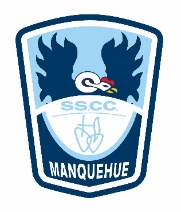 Guía de Trabajo Ciencias Sociales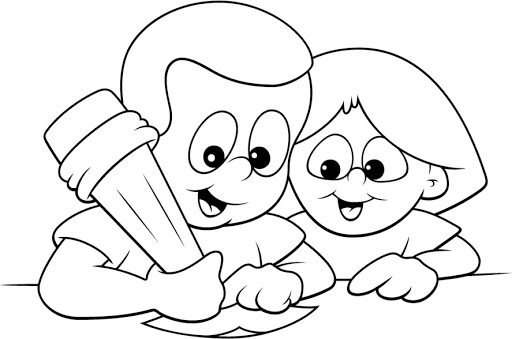 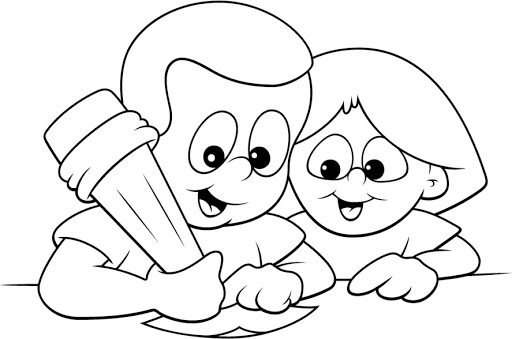 Actividad:Accidentes geográficosLos accidentes geográficos son las características físicas, naturales, de la superficie de nuestro planeta, o de paisaje. La figura y la forma (morfología) identifican los diferentes accidentes geográficos.En el ppt explicativo, puedes encontrar las imágenes de los accidentes geográficos mencionados en esta guía. Ahora los desafío a clasificar según sus características a que Zona geográfica de Chile pertenece.Salar de atacamaCorresponde a la Zona ____________________¿Qué te hace decir eso? ______________________________________________________________________Volcán Villarrica Corresponde a la Zona ____________________¿Qué te hace decir eso? ______________________________________________________________________Isla de PascuaCorresponde a la Zona ____________________¿Qué te hace decir eso? ______________________________________________________________________Desierto de AtacamaCorresponde a la Zona ____________________¿Qué te hace decir eso? ______________________________________________________________________GlaciaresCorresponde a la Zona ____________________¿Qué te hace decir eso? ______________________________________________________________________Cordillera de los AndesCorresponde a la Zona ____________________¿Qué te hace decir eso? ______________________________________________________________________Pregunta de reflexión: Pregunta de reflexión: ¿Cómo conectas los accidentes geográficos con las zonas de Chile?, ¿Qué te hace decir eso?________________________________________________________________________________________________________________________________________________________________________________________________________________________________________________________________________________________________________Corrección:Salar de atacamaCorresponde a la Zona NORTE¿Qué te hace decir eso? Que se encuentra en la región de Atacama presente en la zona Norte y también porque en la imagen del salar se observan los colores cafés presentes en la zona Norte.Volcán Villarrica Corresponde a la Zona SUR¿Qué te hace decir eso? Me hace decir eso, debido a que en la zona Sur predominan los volcanes y en la imagen el paisaje predomina el color verde y azul como en el sur. Isla de PascuaCorresponde a la Zona CENTRAL¿Qué te hace decir eso? Me hace decir eso, que en la descripción de la imagen se dice que está ubicado en la zona donde se distinguen las cuatro estaciones del año y esa es la zona Central. Desierto de AtacamaCorresponde a la Zona NORTE¿Qué te hace decir eso? Me hace decir eso, ya que los desiertos se ubican en lugares secos y con poca vegetación. Y esa zona es la zona Norte. GlaciaresCorresponde a la Zona SUR¿Qué te hace decir eso? Los glaciares pertenecen a la zona Sur, me hace decir eso debido a que es acumulación de nieve y esta se puede juntar en climas fríos como la zona Sur.Cordillera de los AndesCorresponde a la Zona ESTA PRESENTE EN LAS 3 ZONAS DE CHILE¿Qué te hace decir eso? Que la cordillera de los Andes recorre y acompaña a nuestro país desde el norte hasta el extremo sur.Pregunta de reflexión: ¿Cómo conectas los accidentes geográficos con las zonas de Chile?, ¿Qué te hace decir eso?Los conecto ya que gracias a que vivimos en un país largo y angosto, tenemos una gran variedad de paisajes y por lo mismo, tenemos un país con variados accidentes geográficos que le da muchas formas a nuestro país. 